Мастер-класс по изготовлению пасхального цыплёнка.21.03.2020 г.Для изготовления пасхального цыпленка нам потребуется:- пряжа желтого цвета, кусочки красного фетра или красной плотной ткани, ножницы, клеевой пистолет, небольшой прямоугольный кусочек картона, ленточка любого цвета 15 см. , глазки.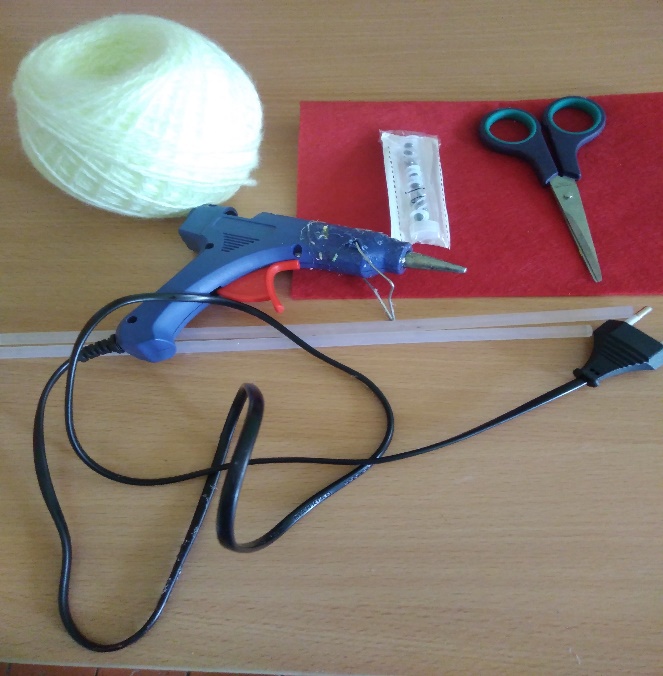 На прямоугольник из картона наматываем пряжу, фиксируем прочной нитью и разрезаем.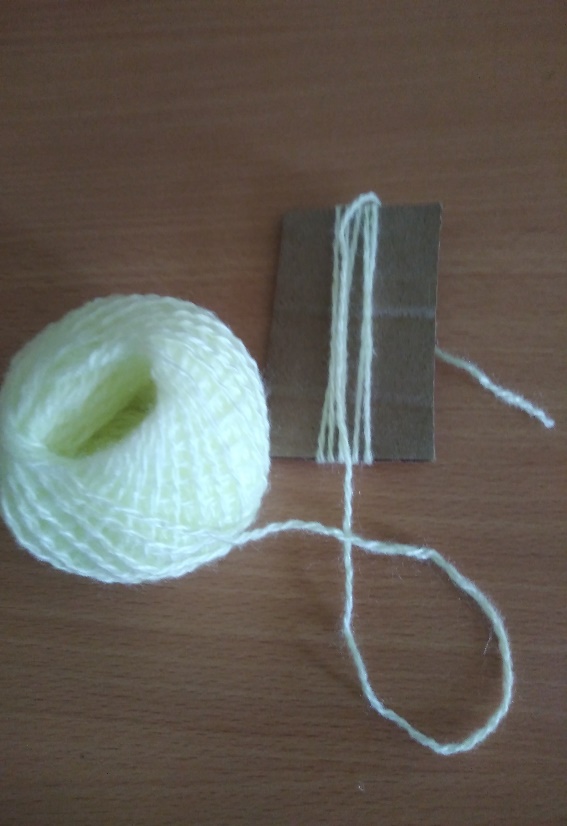 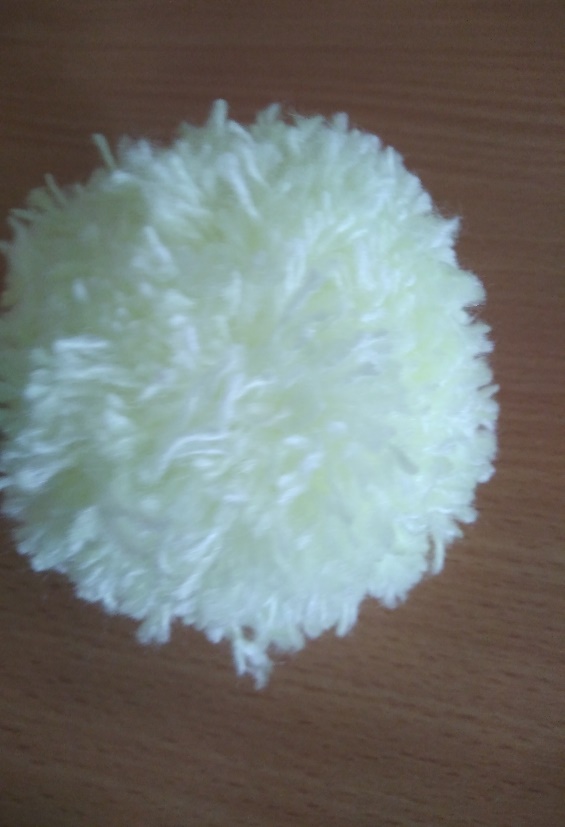 Аналогичным способом делаем второй помпон.Склеиваем горячим пистолетом помпоны между собой.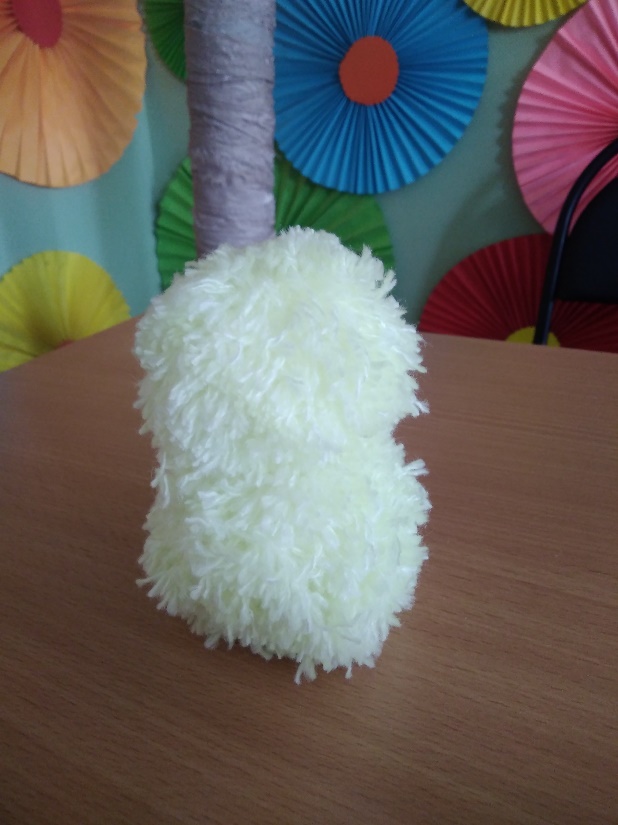 Из фетра вырезаем гребешок, клюв и лапки.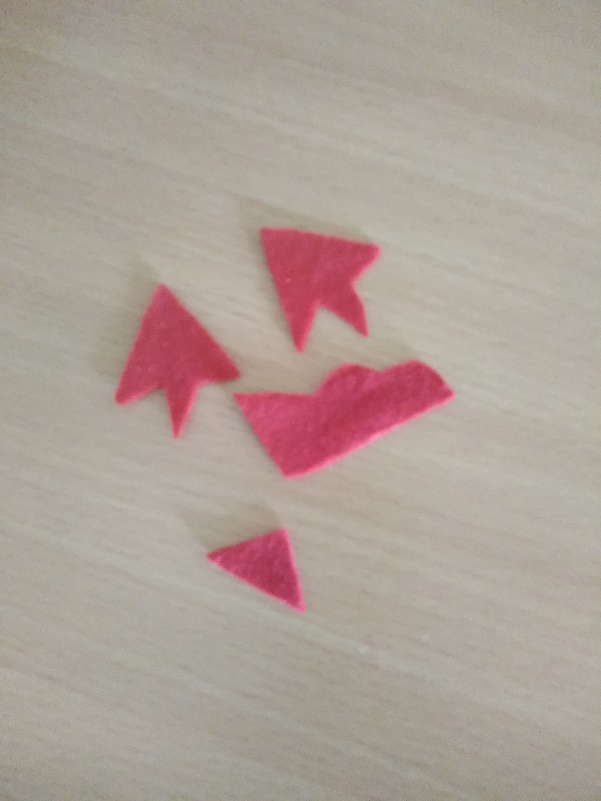 Оформляем голову цыпленка: приклеиваем детали из фетра и глазки, на шею повязываем ленточку.Вот такой замечательный пасхальный цыпленок у нас получился.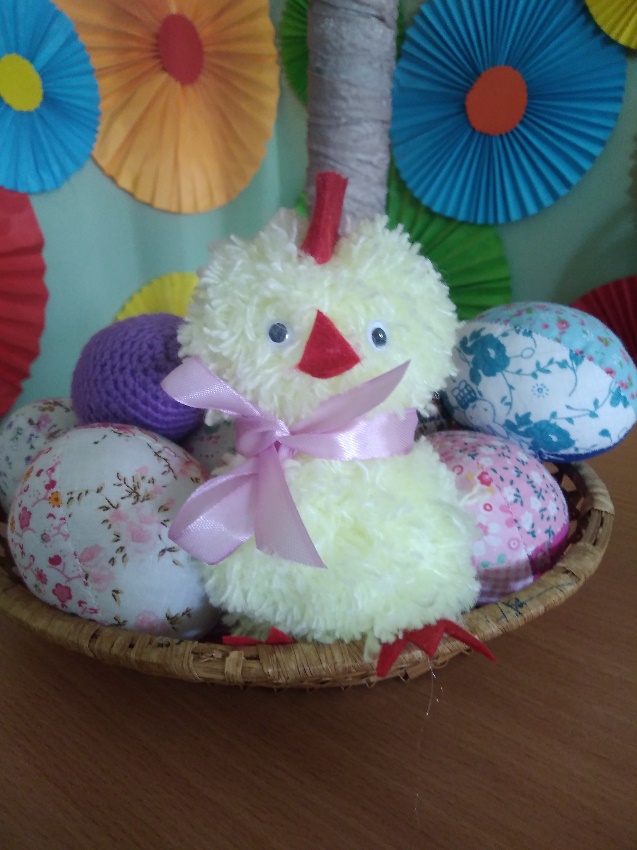 Дорогие друзья! Если у вас возникли вопросы вы можете обратиться за помощью к организатору мастер-класса Изюмской Елене Николаевне. Фото изготовленных вашими руками пасхальных цыплят может отправить на электронную почту dk1977nz@rambler.ru или на WhatsApp по номеру 8-918-623-57-26.Ждем!!!!Спасибо за внимание!!!